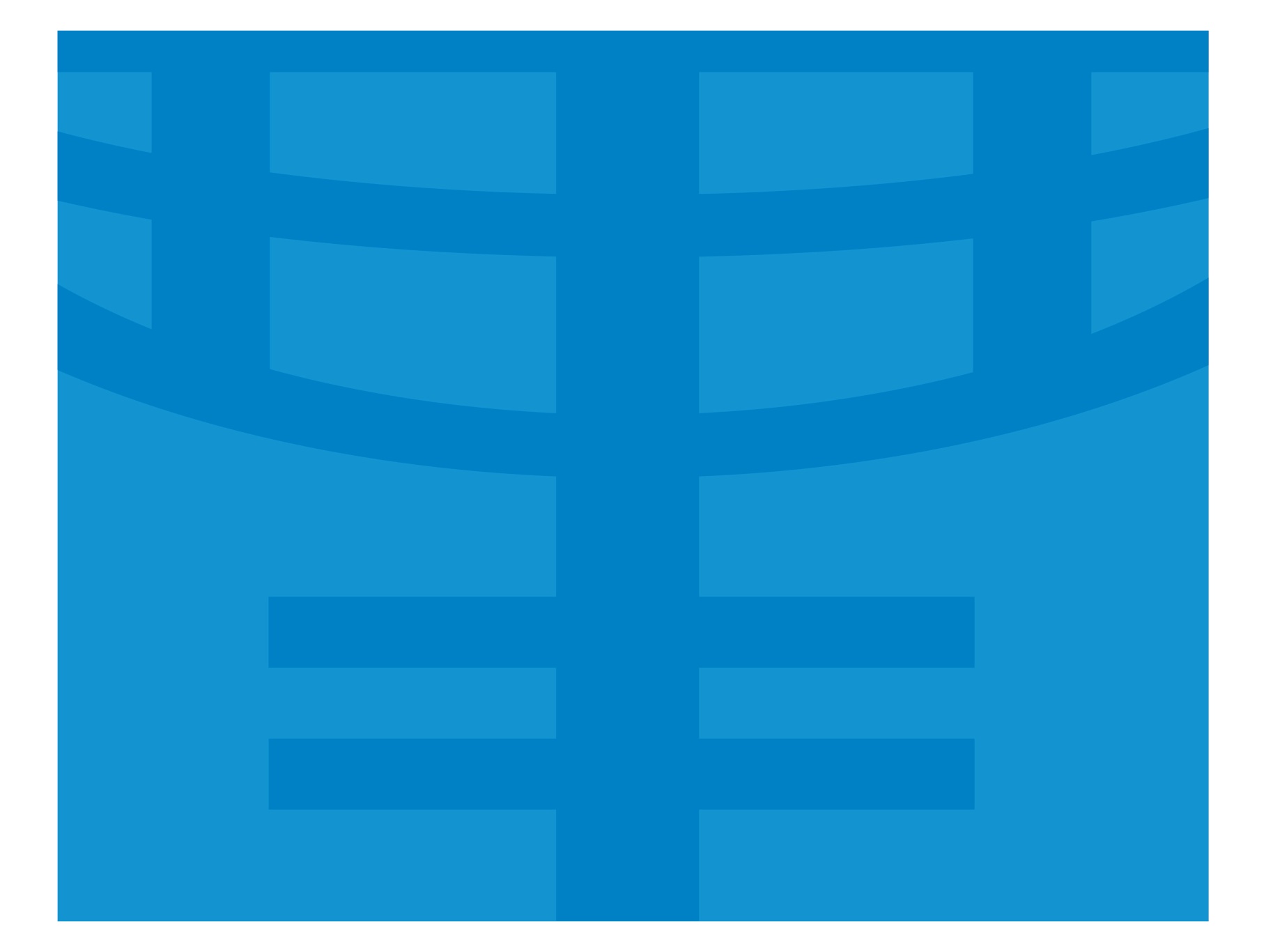 ANNEXE 2 MODELE DE SOUMISSION DES OFFRES FORMUAIRE D’INTENTION DE SOUMISSIONNuméro de l’appel : MAR/UNW/RFQ/2019/018 Titre :  Création et Production d’outils de communication, couverture photo-vidéo et hôtesses/hôtes d’accueil pour la 4ème Edition de la Conférence des Instituts des Finances Publiques d’Afrique (CIFPA)    Prière de compléter (A), (B), ou (C) et l’envoyer à l’adresse email : mco.maghreb@unwomen.org  au plus tard le 07/06/2019). DECLARATION DE CONFIRMATIONA : ONU Femmes pour le Maghreb	Date :13 rue Ahmed Balafrej, Rabat, MarocNous, soussignés, déclarons que :Nous avons examiné l’appel à consultations et n’avons aucune reserve par rapport aux terms et clauses de cette demande y compris les annexes ; Nous acceptons de répondre à cette demande en conformité avec les conditions générales du contrat (Annexe 4), n’allons pas exiger des changements aux termes, conditions et clauses ;Nous offrons nos services pour l’actualisation du guide méthodologique en matière d’intégration de l’égalité entre les femmes et les hommes dans le processus de sélection, de recrutement, de nomination, de mobilité, de promotion et d’évaluation du rendement dans la fonction publique, conformément à cette demande et que si notre offre est acceptée, nous nous engageons à commencer et livrer les services spécifiés dans le contrat dans les délaisindiqués sur le qualendrier des échéances.Nous offrons d’exécuter les services pour la somme qui peut être déterminée conformément à la proposition soumise et aux instructions figurant sous la fiche d'instructions.Notre offre est valide pour une période de 90 jours à partir de la date de l’évaluation des offres reçues, et pourra être acceptée à tout moment avant l'expiration de cette période ; Nous comprenons qu’ONU Femmes n’a pas l’obligation d’accepter l’offre qui a été évaluée la moins disante. Information techniqueModèle de CVLes CV peuveut suivre le modèle suivant et doivent inclure au minimum les données biographiques, les études/diplômes, le dossier pertinent d’emploi. Offre financière/ Bordereaux des prixL’offre proposée doit être détaillée afin de permettre à ONU Femmes de déterminer sa conformité avec cet appel à consultations. Le fournisseur devra fournir suffisamment de détails pour permettre à ONU Femmes de déterminer la conformité avec les exigences de la présente demande. Il devra inclure une répartition des coûts associés à chaque élément de la demande ainsi que les coûts associés à toute proposition de sous traitance séparément.L'Organisation des Nations Unies, y compris ses organes subsidiaires, est exonérée des impôts, tel qu’indiqué à l'article 18 des Conditions générales du contrat d’ONU Femmes.L’offre financière doit indiquer séparément la TVA et autre taxes indirectes.Répartition des coûts par livrablesFin de l’annexe 2ANNEXE 4Accord volontaire Visant à promouvoir l’égalité des sexes et l’autonomisation des femmes (Merci de se référer à la version originale en langue anglaise du présent contrat)Accord volontaire visant à promouvoir l’égalité des sexes et l’autonomisation des femmes Entre(Nom du soumissionnaire) EtL’entité des Nations Unies pour l’égalité des sexes et l’autonomisation des femmesL’entité des Nations Unies pour l’égalité des sexes et l’autonomisation des femmes, établi par l’Assemblée Générale à travers sa résolution 64/289 du 2 juillet 2010 (ci- après dénommé « ONU femmes ») encourage vivement (Nom de l’entrepreneur) (ci-après dénommé « le soumissionnaire ») de participer à la réalisation des objectifs suivants :Reconnaitre les valeurs et principes de l’égalité des sexes et l’autonomisation des femmes ;Fournir, si demandé, des informations et données statistiques (relatives aux politiques et initiatives favorisant l’égalité des sexes et l’autonomisation des femmes) ;Participer au dialogue avec ONU femmes pour promouvoir l’égalité des sexes et l’autonomisation des femmes dans leur localisation, industrie et organisation ;Mettre en place un leadership organisationnel pour la promotion de l’égalité des sexes ;Considérer les femmes et les hommes équitablement sur le lieu de travail et avec respect et soutenir les droits des hommes et ne pas discriminer ;Assurer la santé, la sécurité et le bien-être de tous les employés hommes et femmes;Promouvoir l’éducation, la formation et le développement de carrière des femmes ;Mettre en œuvre le développement de l’entreprise, la chaine d’approvisionnement et les pratiques de marketing qui favorisent l’autonomisation des femmes ;Promouvoir l’égalité à travers des initiatives communautaires et de plaidoyer;Mesurer et rapporter sur les progrès réalisés pour l’atteinte de l’égalité des sexes.Au nom du contractant:                                               Nom : ________________________________, Fonction : __________________________Adresse : ______________________________________________________________Signature : _______________________ Date :  ________________________Merci de se référer à la version originale en langue anglaise du présent contrat(A) Nous avons l’intention de somettre notre proposition le:___________ (date/Heure)Nom de la société: ______________________Nom de la personne contact _______________________Email:_______________________________Téléphone: __________________________(B) nous pourrions soumettre notre proposition et vous confirmerons notre intention le :___________ (date/Heure)Nom de la société: ______________________Nom de la personne contact _______________________Email:_______________________________Téléphone: __________________________(C) nous n’avons pas l’intetion de soumettre une proposition pour le (s) raison (s) ci-contre: La charge de travail actuelle ne nous permet pas d'entreprendre des travaux supplémentaires 
 Nous ne disposons pas de l'expertise requise
 Par manque de temps suffisant, nous n’avons pas la possiblité de préparer une soumission adéquate en réponse à cette sollicitation
 Nos fonds ou autres ressources sont insuffisants pour effectuer le travail requis
 Nous choisissons de ne pas soumissionner en raison d'un conflit d'intérêts impliquant: ____________________
 Autre (veuillez préciser):   ____________________ Nom de la société: ______________________Nom de la personne contact _______________________Email:_______________________________Téléphone: __________________________SIGNATURE ET CONFIRMATION DE LA SOUMISSIONSIGNATURE ET CONFIRMATION DE LA SOUMISSIONCONSIDERANT QUE LE CONTRAT EST EMIS PAR ONU FEMMES DANS LE CADRE DE LA PERIODE DE VALIDITE DE L’OFFRE CI-DESSUS, LES SOUSSIGNES S’ENGAGENT, CONFORMEMENT AUX TERMES DU DOCUMENT DU CONTRAT, A FOURNIR LE (S) SERVICE (S) REQUIS AUX PRIX PROPOSES TOUT EN RESPECTANT LES DELAIS SUS MENTIONNES. LA SIGNATURE DES SOUSSIGNES ATTESTE QUE LE PRESENT APPEL A ETE REVU ET CONFIRME NOTRE ACCORD SUR SES CONDITIONS GENERALES ET LE MODELE DU CONTRAT.CONSIDERANT QUE LE CONTRAT EST EMIS PAR ONU FEMMES DANS LE CADRE DE LA PERIODE DE VALIDITE DE L’OFFRE CI-DESSUS, LES SOUSSIGNES S’ENGAGENT, CONFORMEMENT AUX TERMES DU DOCUMENT DU CONTRAT, A FOURNIR LE (S) SERVICE (S) REQUIS AUX PRIX PROPOSES TOUT EN RESPECTANT LES DELAIS SUS MENTIONNES. LA SIGNATURE DES SOUSSIGNES ATTESTE QUE LE PRESENT APPEL A ETE REVU ET CONFIRME NOTRE ACCORD SUR SES CONDITIONS GENERALES ET LE MODELE DU CONTRAT.Nom et adresse exacts du prestataire :NOM :	__________ADDRESSE :		___Numéro de téléphone : _____________________________	Adresse Email : ________________________	SIGNATURE: ________________DATE:   _______________________________  NAME:	FONCTION DE L’AUTORITÉ SIGNATAIRE:____________________________________Ce formulaire de soumission DOIT être dûment rempli et renvoyé avec l’offre, ainsi que la confirmation que les produits / services sont conformes aux termes de référence et aux exigences d’ONU Femmes. L’offre «DOIT» être soumise dans un papier entete du soumissionaire. Le non-respect de cette obligation peut entraîner le rejet de votre OFFRE.Ce formulaire de soumission DOIT être dûment rempli et renvoyé avec l’offre, ainsi que la confirmation que les produits / services sont conformes aux termes de référence et aux exigences d’ONU Femmes. L’offre «DOIT» être soumise dans un papier entete du soumissionaire. Le non-respect de cette obligation peut entraîner le rejet de votre OFFRE.Section A : Expertise et capacité du prestataire 1.1. L’organisation Présentation générale de l’organisation : Date de création ; localisation ; effectif ; compétences et expériences ; ressources matérielles : équipement, locaux ; capacités financières ; projets menés etc.1.2. Jugements ou reclamations indésirablesLe prestataire est en bonne condition financière, sans aucune préoccupation financière (procédures de faillite, insolvabilité, litiges majeurs, problèmes de paiement, etc.).Le prestataire n’a pas déclaré de faillite ou n’est pas en procédure de faillite et n’est pas en procédure judiciaire ou confronté à toute autre procédure qui pourrait nuire à la conduite de la mission dans un avenir prévisible.1.3. Sous-traitanceExpliquer les raisons et la portée de toute sous-traitance. Inclure les informations de contact pertinentes et l'expérience de tous les sous-traitants. Le rôle du fournisseur ainsi que de celui de tout sous-traitant proposé doit être clair et sans équivoque.Indiquer les partenariats prévus pour la mise en œuvre de ce projet. Le rôle de chaque entité doit être clair. L'information sur l'expérience de collaboration passée devrait être incluse.1.4. Pertinence dans des travaux similairesExpériences de l’agence dans des activités similaires (notamment avec les instititions nationales marocaines et éventuellement avec les organismes internationaux) : description générale du projet, description des prestations, date et durée de la mission, organisme contractant.   Attestations de référence, comme précisé dans les TDR.Section B : Plan de travail proposé et approche2.1 Plan de travailCalendrier d’exécution réalisé sur la base des dates limites demandées dans les termes de référence. Section C : Ressources et personnel clé	3.1 Composition de l’équipe proposée pour la réalisation de la mission (incluant la supervision)Description des ressources mis à disposition, en termes de personnel et de matériel, pour cette offre.Description de la structure de l’équipe proposée pour cette mission (incluant la supervision). 3.2 CV de l’équipe proposée pour la réalisation de la mission (incluant la supervision)CV de l’équipe proposée, qui sera impliquée dans la réalisation de la mission, à plein temps ou à temps partiel : mettre en avant les qualifications académiques pertinentes, les formations spécialisées et l’expérience pertinente. Aucune substitution du personnel ne sera tolérée, une fois le contrat attribué, sauf circonstances extrêmes et avec l’approbation d’ONU Femmes. Si la substitution est inévitable, la personne substituante devra être, suivant l’avis d’ONU Femmes, au moins aussi expérimentée que la personne remplacée. Aucune augmentation des coûts ne sera considérée, comme conséquence de toute substitution. NomNomNomFonction pour la missionFonction pour la missionFonction pour la missionNationnalitéNationnalitéNationnalitéCompétences linguistiquesCompétences linguistiquesCompétences linguistiquesQualifications académiques et autresQualifications académiques et autresQualifications académiques et autresDossier d’emploi: [Insérer autant de details appropriés que nécessaire]De [Année] : 	 A [Année] : 	Employeur : 	Fonction remplie : 	Dossier d’emploi: [Insérer autant de details appropriés que nécessaire]De [Année] : 	 A [Année] : 	Employeur : 	Fonction remplie : 	Dossier d’emploi: [Insérer autant de details appropriés que nécessaire]De [Année] : 	 A [Année] : 	Employeur : 	Fonction remplie : 	Dossier d’emploi: [Insérer autant de details appropriés que nécessaire]De [Année] : 	 A [Année] : 	Employeur : 	Fonction remplie : 	Dossier d’emploi: [Insérer autant de details appropriés que nécessaire]De [Année] : 	 A [Année] : 	Employeur : 	Fonction remplie : 	Expérience pertinente (A partir de la plus récente ; parmi les tâches auxquelles le personnel a été impliqué, préciser les informations suivantes pour les tâches qui illustrent le mieux la capacité du personnel à gérer les tâches énumérées dans les TDR) [Insérer autant de details appropriés que nécessaire]Expérience pertinente (A partir de la plus récente ; parmi les tâches auxquelles le personnel a été impliqué, préciser les informations suivantes pour les tâches qui illustrent le mieux la capacité du personnel à gérer les tâches énumérées dans les TDR) [Insérer autant de details appropriés que nécessaire]Expérience pertinente (A partir de la plus récente ; parmi les tâches auxquelles le personnel a été impliqué, préciser les informations suivantes pour les tâches qui illustrent le mieux la capacité du personnel à gérer les tâches énumérées dans les TDR) [Insérer autant de details appropriés que nécessaire]Expérience pertinente (A partir de la plus récente ; parmi les tâches auxquelles le personnel a été impliqué, préciser les informations suivantes pour les tâches qui illustrent le mieux la capacité du personnel à gérer les tâches énumérées dans les TDR) [Insérer autant de details appropriés que nécessaire]Expérience pertinente (A partir de la plus récente ; parmi les tâches auxquelles le personnel a été impliqué, préciser les informations suivantes pour les tâches qui illustrent le mieux la capacité du personnel à gérer les tâches énumérées dans les TDR) [Insérer autant de details appropriés que nécessaire]Période: De- ANom du projet / organisationNom du projet / organisationNom du projet / organisationNom de la Fonction, principales caractéristiques du projet, activités suiviesRéférencesRéférences(Nom/Fonction/Organisation/ Contacts- Tel; Email)(Nom/Fonction/Organisation/ Contacts- Tel; Email)(Nom/Fonction/Organisation/ Contacts- Tel; Email)LivrablesPourcentage du prix totalPrix HT MAD13 propositions de logos et visuels de l’événement (en français et en anglais) 2Déclinaison du visuel sélectionné (bilingue :français/anglais) en :Banderolle Roll-upAfficheBannière site internetBloc-noteSac3Impression/production des outils et goodies :Banderolle x 1Roll-ups x 4Affiches x 10Sacs x 180Bloc-notes x 180Stylos x 180Clés USB x 180Pins x 1804Mise à disposition, coordination et prise en charge d’une équipe mixtes (hommes et femmes) de 6 agents d’accueil pour la bonne tenue de l’événement5Reportage photo – total de 100 photos et traitement des photos sélectionnées (entre 20 et 40 photos)6Reportage vidéo best-of de l’événement (de 3 à 5 minutes) 7Sous-titrage de la vidéo bilingue français/anglaisMontant total HT MADMontant total HT MADMontant total HT MADMontant TVA MADMontant TVA MADMontant TVA MADMontant total TTC MADMontant total TTC MADMontant total TTC MAD